Ceglédbercel Községi Önkormányzat Képviselő-testületének10/2017. (V. 17.) önkormányzati rendeleteCeglédbercel Község Helyi Építési Szabályzatáról szóló12/2009. (IX. 17.) önkormányzati rendelet módosításárólCeglédbercel Község Önkormányzatának Képviselő-testülete az Alaptörvény 32. cikk (1) bekezdés a) pontjában meghatározott eredeti jogalkotói hatáskörében, Magyarország helyi önkormányzatairól szóló 2011. évi CLXXXIX. törvény 13. § (1) bekezdésében, valamint az épített környezet alakításáról és védelméről szóló 1997. évi LXXVIII. törvény 6. §. (1) bekezdésében foglalt feladatkörében eljárva, a 62. § (6) bekezdés 6. pontjában kapott felhatalmazás alapján, a 13. § (1) bekezdésében, valamint a településfejlesztési koncepcióról, az integrált településfejlesztési stratégiáról és a településfejlesztési eszközökről, valamint az egyes sajátos jogintézményekről szóló 314/2012. (XI.8.) Korm. rendelet (a továbbiakban: Tr.) 32. § (1) bekezdés c) pont és 32. § (6) bekezdése a) pont szerinti eljárásban a Tr. 9. számú mellékletben megjelölt véleményezési jogkörben eljáró szervek, és az érintett területi és települési önkormányzatok, illetve a partnerségi egyeztetés szabályai szerint a partnerek véleményének kikérésével a következőket rendeli el:1.§Jelen rendelet területi hatálya Ceglédbercel közigazgatási területéna 0133/13 hrsz-ú telekre,a 0133/14 hrsz-ú telkekre, ésaz a) és b) pont szerinti telkek rendezéshez kapcsolódó előírásokra terjed ki.2. §Jelen rendelet 1. melléklete tartalmazza Ceglédbercel Önkormányzat Képviselő-testületének Ceglédbercel Község Helyi Építési Szabályzatáról szóló 12/2009. (IX. 17.) önkormányzati rendeletének (a továbbiakban: HÉSZ) Külterületi Szabályozási Terv mellékletét módosító, Szabályozási Terv M=1:10000 méretarányú szelvényét módosító SZT-1m jelű szabályozási tervlap részletet.3. §A Ceglédbercel Helyi Építési Szabályzatáról szóló 12/2009. (IX. 17.) önkormányzati rendelet (a továbbiakban: Rendelet) 1. § (3) bekezdése helyébe a következő rendelkezés lép:„(3) A HÉSZ mellékletei:a) SZT-1 jelű belterületi szabályozási terv (M=1:4000);b) SZT-2M jelű külterületi szabályozási terv (M=1:10000).”4. §A Rendelet kiegészül az alábbi 58/A § - sal, és rendelkezéseivel:„58/A. §A Kb-sz jelű különleges beépítésre nem szánt övezet (szennyvíztisztító területe)Az övezetre vonatkzó beépítési paraméterek:a szennyvíztisztítási technológiát kiszolgáló technológiai építmények esetében 15,0 méter**  az OTÉK követelményeknél megengedőbb követelmény (alkalmazásához az állami főépítészi hatáskörében eljáró Pest  Megyei Kormányhivatal PE/AF/00127-11/2017 számú záró szakmai véleményében adta meg hozzájárulását)Az övezet területén a szennyvíztisztító telep rendeltetésszerű használatát biztosító építmények helyezhetők el.Az övezetben az elő-, oldal- és hátsókert nagysága 3,0 méter. Az előkert mértéke a be nem építhető terület határától számítandó.A szennyvíztiszító védőtávolsága a létesítményt tartalmazó telek telekhatárától számított 500 méter.A be nem építhető területen belül épület nem helyezhető el.5. §A Rendeletben hatályon kívül kerülnek az 54. § és 55. §-ok. 6. §Záró rendelkezésekJelen rendelet a kihirdetését követő napon lép hatályba.Jelen rendelet előírásait a hatálybalépését követően indított ügyekben kell alkalmazni.Jelen rendelet hatályba lépésével egyidejűleg jelen rendelet 1. melléklete szerinti szabályozási tartalom az 1. § szerinti területi hatállyal érintett területre a Rendelet SZT-2 jelű szabályozási terv adott területi hatálya alá tartozó szabályozási tartalom helyébe lép, a rendelet hatálybalépését követően a szabályozási terv SZT-2 szelvényének lecserélésével, azzal, hogy a szelvény az SZT-2M nevet kapja.      Török József							Pető Zsolt       polgármester						              jegyzőA 10/2017. (V. 17.) önkormányzati rendelet 2017. május 17-én kihirdetésre került. 										          Pető Zsolt										jegyzőZáradék:Egységes szerkezetbe foglalva 2017. május 17.									Pető Zsolt									  jegyzőA 10/2017. (V. 17.) önkormányzati rendelet 1. melléklete: SZT-1m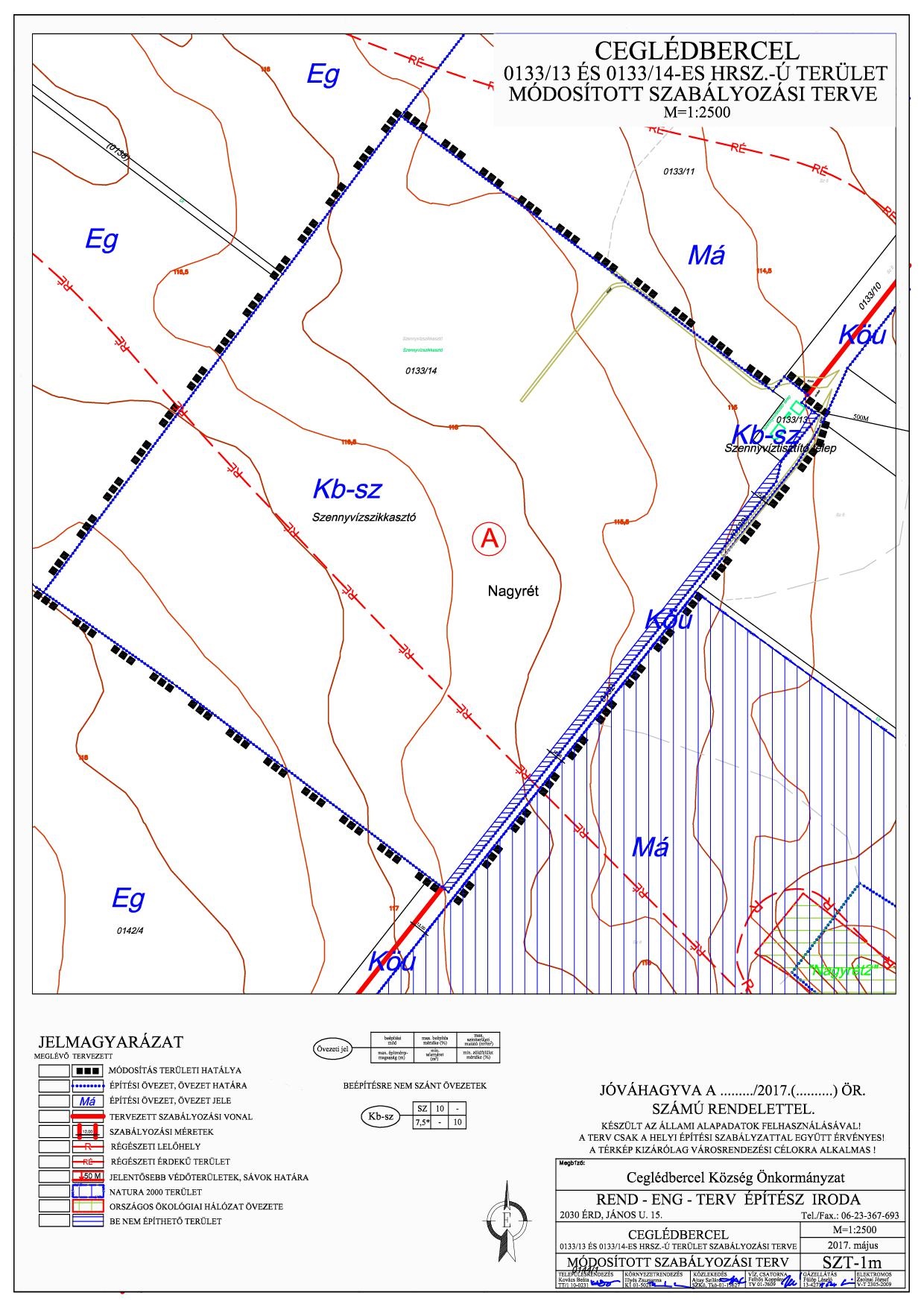 Beépítési módAz építési telekAz építési telekAz építési telekA beépítésnél alkalmazhatóA beépítésnél alkalmazhatóA beépítésnél alkalmazhatóA beépítésnél alkalmazhatóA beépítésnél alkalmazhatóA beépítésnél alkalmazhatólegkisebblegkisebblegkisebblegnagyobblegnagyobblegnagyobblegnagyobblegkisebblegkisebbterülete (m2)széles-sége (m)mélysége (m)beépített-ség terepszint felett (%)beépített-ség terepszint alatt (%)bruttó szintterü-leti mutató (épület m2 /telek m2)építmény magasság (m)építmény magasság(m)zöldfelületi arány (%)szabadonálló---10**10-7,5*-10